DE LA SALLE SANTIAGO ZOBEL SCHOOL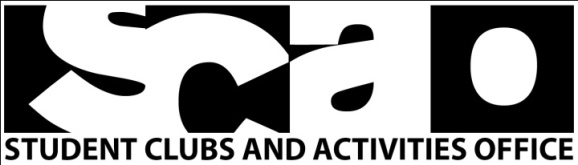 CLUB REGISTRATION FORMCLUB NAME: _______________________________ 		MODERATOR: _________________________________ VENUE: ___________________________________		DATE: 	            (1st- 3rd meetings) NAMEGR/YR./SECTIME INTIME OUTSTUDENT’S SIGNATURE